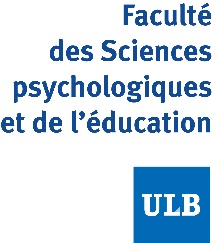 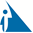 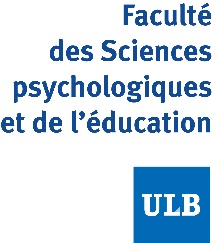 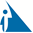 Formulaire : modification de PAE en 
l’absence de stage en MA1Échéance : 15 Janvier , 2024A compléter et envoyer à Wim.Gevers@ulb.be ET Philippe.Peigneux@ulb.be :Nom : 
Prénom : 
Matricule : 
Orientation : Master en sciences psychologiques, à finalité Neuropsychologie et développement cognitifUE choisie(s) en remplacement de l’UE Stage 1 PSYC-E-464. Vous avez la possibilité de remplacer le stage par trois cours pour arriver à 60 crédits au PAE.Attention :Vous ne devez pas mentionner les cours déjà inscrits à votre programme de cette annéeVous ne pouvez choisir que parmi les cours suivants : PSYCE4068, PSYCE340, PSYCE417, PSYCE3036, PSYCE470Cours choisis :